Publicado en GRANADA el 11/07/2017 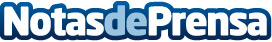 8 consejos para hacer una boda económicaCelebrar una boda es un gasto titánico que no muchos pueden hacer frente. Mediante estos ocho prácticos consejos se puede ahorrar una cantidad significativa de dinero sin por ello renunciar a una celebración dentro de los términos habituales. 
Datos de contacto:Catering Ángel958465420Nota de prensa publicada en: https://www.notasdeprensa.es/8-consejos-para-hacer-una-boda-economica Categorias: Restauración Celebraciones http://www.notasdeprensa.es